Ministero dell’Istruzione, dell’Università e della Ricerca Ufficio Scolastico Regionale per la Lombardia 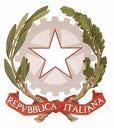 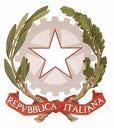 Ufficio IV - Ambito Territoriale di BresciaVia S.Antonio, 14 - 25133 Brescia - Codice  Ipa: m_piProt. MIUR AOO USPBS R.U. 4416			del 10 marzo 2016 
Ai Dirigenti scolastici Istituti  Secondari di primo e secondo grado, statali e paritariAi Docenti referenti di competenza per oggetto Al Presidente Consiglio di Istituto ed alle componenti di rappresentanza Genitori e Studenti Ai Genitori del Forum FoPAGS Brescia              loro sedi  - Oggetto. Corte d’Appello di Brescia: Progetto Formativo per Dirigenti, Docenti e Studenti, anno 2016.In applicazione degli accordi formalizzati tra la Presidenza della Corte d’Appello di Brescia e UST IV AT di Brescia per il corrente anno scolastico in data 6 novembre 2016 con Lettera di intenti, in ottemperanza alla Carta d'Intenti  2015 tra MIUR - l'Associazione Nazionale Magistrati (ANM), la Direzione Nazionale Antimafia (DNA) e l'Autorità Nazionale Anticorruzione (ANAC),  al “Piano nazionale per la cittadinanza attiva e l’educazione alla legalità” MIUR 2015-16, in allineamento alle azioni del Gruppo di Lavoro Legalità USR Lombardia e del Nucleo operativo Cyberbullismo USRL, del Centro di promozione della legalità CPL Brescia,  si rinnova l’offerta alle Scuole bresciane del Progetto Formativo espresso dalla Corte d’Appello di Brescia in accordo con UST IV per il corrente anno scolastico.Articolazione della proposta:A – AZIONI  DI FORMAZIONE STUDENTI  VISITE GUIDATE ed INTERVENTO  FORMATIVO presso il Palagiustizia di Brescia dedicato alle classi degli Istituti secondari di primo e secondo grado della città e della provincia.- Scuola secondaria di secondo grado: Magistrato, dott. Cesare Bonamartini: martedì 15 marzo 2016, ore 10.00 – 12.00    - Scuola secondaria di secondo  grado: Magistrato, dott.ssa  Claudia Moregola:  martedì 3 maggio 2016, ore 10.00 – 12.00  - Scuola secondaria di  primo grado: Magistrato, dott. Lorenzo Benini mercoledì 6 aprile 2016, ore 10.00 – 12.00La visita al Palagiustizia sarà guidata dal Cancelliere Sandro Cipriano a cui farà seguito un incontro seminariale condotto dal Magistrato in calendario, presso l’Aula Polifunzionale al piano interrato.Per ogni visita sono ammessi 90 studenti più relativi Docenti accompagnatori. Per la prenotazione ad esaurimento posti, scrivere in e-mail alla Referente UST IV Prof.ssa Federica Di Cosimo: federica.dicosimo@istruzione.it Si ricorda che l’iscrizione sarà effettuata in ordina di arrivo della mail.2-   SEMINARI  FORMATIVI  A  TEMA presso gli Istituti Secondari di Secondo grado di Brescia  a favore degli studentiLiceo scientifico A. Calini, BresciaTema:  Uso delle tecnologie nel web, implicazioni e responsabilitàRelatore: Dott. Ambrogio CassianiData ed ora:  lunedì 11 aprile 2016,  ore 10.00 – 12.00Sede: Aula magna dell’istitutoIstituto Secondario  Abba – Ballini, Brescia Tema:  Diritto di famiglia, istituti ed evoluzioniRelatore: Dott. Francesco MilanesiData ed ora:  venerdì 20 maggio 2016,  ore 9.00 – 11.00Sede: Aula magna dell’istitutoIstituto Secondario  Mantegna, Brescia Tema:  La tutela dei minori nel diritto italianoRelatori: Dott.ssa Emma Avezzù e Dott.ssa  Daniela Marrapodi (Questura di Brescia)Data ed ora:  giovedì 5 maggio ore 10.00 – 12.00 Sede: Multisala OZ di BresciaIstituto Secondario Pastori, BresciaTema: Responsabilità dei minori nei confronti del patrimonio altrui, delle persone e gli eventuali percorsi sanzionatori previsti dalla Magistratura Relatore: Dott.ssa  Simonetta BallavitiData ed ora: martedì 19 aprile, ore 10.00 – 12.00 Sede: Aula magna dell’istitutoIstituto Secondario Sraffa, BresciaTema: Significato della pena e  percorsi sanzionatori  Relatore: Dott. Ettore Di FazioData ed ora: sabato 16 aprile , ore 10.00 – 12.00 Sede: Aula magna dell’istitutoLiceo Classico Arnaldo, BresciaTema: Tutela giurisdizionale dei diritti fondamentali  Relatore: Dott.ssa Mariapaola BorioData ed ora:  mercoledì 27 aprile,  ore 10.00 – 12.00Sede: Aula magna dell’istitutoLiceo De Andrè, Brescia Tema:  Funzioni e significato della pena  Relatore: Dott. Carlo Amedeo BianchettiData ed ora:  martedì 19 aprile  ore 10.00 – 12.00 Sede: Aula magna dell’istituto (100 posti ad esclusivo utilizzo studenti interni) Liceo Copernico, BresciaTema:  Reati informatici ed utilizzo del webRelatore: Dott. Lorenzo BeniniData ed ora: giovedì 5 maggio  ore 10.00 – 12.00           Sede: Aula magna dell’istitutoIstituto Golgi,  Brescia Tema:  Antimafia e criminalità organizzata a BresciaRelatore: Dott.ssa Claudia MoregolaData ed ora: venerdì 15 aprile ore 10.00 – 12.00 Sede: Aula magna dell’istitutoI Dirigenti scolastici degli Istituti cittadini sopra indicati, che hanno dato disponibilità ad essere sede del Seminario formativo, potranno autonomamente accordarsi con altri Istituti della città e della provincia per una riserva di posti in presenza o per un collegamento  in videoconferenza al fine di allargare la platea dei fruitori.B – AZIONE DI FORMAZIONE  DIRIGENTI  e DOCENTISEMINARIO  FORMATIVO  per  Dirigenti ,  Docenti referenti, Docenti di ogni ordine e grado scolastico della città e della provinciaData e Sede: Martedì 3 maggio ore 9, 30 – 12,00  presso Istituto Castelli – Moretto, Via Cantore, 9 BresciaApertura dei lavori Dirigente UST IV AT di Brescia Dott. Mario MavigliaRelatori: Dott. Carlo Nocerino - Procuratore Aggiunto presso Procura della Repubblica di Brescia             Ispettore capo Davide Costa -  Responsabile tecnico provinciale                                                           Polizia di Stato Settore ComunicazioniTema. TECNOLOGIE  DIGITALI  NELLA  SCUOLA: PROBLEMI  APERTI  Liceità dell’uso / abuso / uso improprio  dei dispositivi digitali sia personali che in dotazione didattica alla classe / Istituto,   riprese video – audio ed eventuale diffusione nel web; uso dei dispositivi personali di comunicazione diversi da quelli previsti dalla norma e dal Regolamento di Istituto; eventuale notizia di reato: tempi e modalità di comunicazione / denuncia alle autorità competenti; sexting; cyberbullismo; dotazione di Istituto con sistemi di navigazione protetti; hackeraggio server di Istituto / registro elettronico di Istituto; uso dei social media in classe.Al Seminario sarà presentato dai Dirigenti Scolastici Marta Mattiotti e Danilo Agliardi un anteprima del video “Lo specchi rotto”.E’ gradita l’occasione per porgere fin d’ora  un sentito riconoscimento al Presidente di Corte d’Appello di Brescia, ai Magistrati che, a titolo gratuito e volontario, hanno collaborato attivamente alle attività in programma, al cancelliere Sandro Cipriano ed in particolare alla Dott.ssa Silvia Milesi per l’organizzazione.Cordiali saluti.		Il Dirigente regg.
	            Mario MavigliaFirma autografa sostituita a mezzo stampa ai sensi e per gli effetti dell'art. 3, c. 2, D. Lgs. n. 39/1993MM/FDC Referente  Federica Di Cosimo Uff. tel. 0302012258 – mail: federica.dicosimo@istruzione.it